Publicado en CDMX el 08/09/2021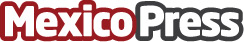 La fundación Construyendo y Creciendo recibe el premio internacional de alfabetización 2021 por la UNESCOLa UNESCO seleccionó seis programas de alfabetización excepcionales como ganadores de sus Premios Internacionales de Alfabetización otorgados con motivo del Día Internacional de la Alfabetización (8 de septiembre). Durante la crisis de la COVID-19, estos proyectos continuaron ayudando a los estudiantes a aprender a leer y escribir con ayuda de tecnologías accesiblesDatos de contacto:Eduardo García 5563641736Nota de prensa publicada en: https://www.mexicopress.com.mx/la-fundacion-construyendo-y-creciendo-recibe Categorías: Internacional Nacional Educación Sociedad Solidaridad y cooperación Recursos humanos Premios Patrimonio http://www.mexicopress.com.mx